Società Cooperativa Sociale Sportiva Dilettantistica ARCA DI NOE' OnlusSede legale: via San Martino, 33/35 – 38122 Trento Partita IVA: 02324840228Contatti: Area nuoto 3497248823	     Area nuoto disabilità 3497248823	     E-mail info@arcadinoetn.it	Sito: www.arcadinoetn.itPagina Facebook: Arca di Noè ONLUS Trento Profilo Instagram: _arcadinoe_tn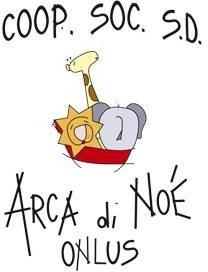 Data  	MODULO DI ISCRIZIONEIl/la sig./sig.ra:CHIEDE DI: □di ISCRIVERSI all'attività organizzata dalla Coop. ARCA DI NOE', denominata: “attività in acqua per adulti”QUOTA ATTIVITA': euro 154,00 ( 20 lezioni) dal 14/10 al 17/12/2021     QUOTA ASSOCIATIVA     euro 20,00	TURNI ATTIVITA’: 1^ TURNO DALLE 19.30 ALLE 20.15  –  2^ TURNO DALLE 20.30 ALLE 21.15Il recupero potrà essere effettuato solo in caso la lezione non venga svolta a causa di assenza dell’insegnante o della   chiusura della piscina.Per poter svolgere l’attività è necessario essere in possesso del Green Pass o di un tampone negativo MODALITA' DI PAGAMENTOBonifico bancario:Intestato a: Società Coop. Sociale Dilettantistica ARCA DI NOE' OnlusBanca: c/o Cassa Rurale Alto GardaIBAN: IT29T0801601801000031355491Causale: NOME E COGNOME del/la partecipante – quota partecipazione “attività in acqua per adulti”NOTE (informazioni sanitarie rilevanti, altre informazioni utili):  	INFORMAZIONI PRIVACYAutorizzo la Coop. Arca di Noè al trattamento dei nostri dati personali, nel rispetto della normativa vigente in materia di privacy, al fine di permettere la partecipazione e, più in generale, lo svolgimento delle attività organizzate nel rispetto dello Statuto.Si □	No □	Firma**    	Autorizzo fin d'ora, per gli scopi istituzionali della cooperativa (sito internet, materiale informativo sociale, ecc.), l'utilizzo e la pubblicazione di materiale fotografico e video prodotto in occasione dell'attività organizzate dalla cooperativa alle quali la stessa partecipa con i propri gruppi, squadre o rappresentative.Si	□	No   □	Firma**	 	Per la Soc. Coop. Sociale Sport. Dilett. Arca di Noè OnlusIl partecipante richiedente **rif. D. Lgs. 30 giugno 2003, n. 196, "Codice in materia di protezione dei dati personali"** firma dell'aderente o di chi ne fa le veci, in caso di minori d'etàNome:  	Data di nascita:  	Cognome:  	Luogo:  	Prov.:  	Residente a:  	Via/N°:  	CAP:  	Tel/cell:  	C.F.:  	e-mail:  	